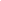  Attentes AttentesContenus d’apprentissageA3. décrire les aliments de base couramment utilisés en cuisine. B1. utiliser différentes techniques de préparation des metsA3. décrire les aliments de base couramment utilisés en cuisine. B1. utiliser différentes techniques de préparation des metsA3.1 décrire les principaux ingrédients utilisés dans la préparation des plats3.4 expliquer des recommandations alimentaires telles que celles énoncées dans le Guide alimentaire canadienB1.1 appliquer les techniques de préparationB1.2 mesurer des masses et des volumes à l’aide de divers moyensB1.6 présenter des plats en utilisant des accompagnementsNotions Notions Notions TerminologieTerminologieThéorieIngrédients Mesure Valeur nutritive Guide alimentaire canadienSécurité en cuisineLes outilsTechnique de préparation des metsMatériel à prévoirMatériel à prévoirMatériel à prévoirImages ou emballages représentants différents types de fromages fondusUne boîte de macaroni au fromageUn bloc de fromage blancUn verre de laitOrdinateur pour rechercheMatériel pour effectuer les mets créer Images ou emballages représentants différents types de fromages fondusUne boîte de macaroni au fromageUn bloc de fromage blancUn verre de laitOrdinateur pour rechercheMatériel pour effectuer les mets créer Images ou emballages représentants différents types de fromages fondusUne boîte de macaroni au fromageUn bloc de fromage blancUn verre de laitOrdinateur pour rechercheMatériel pour effectuer les mets créer Mise en situationFaire un étalage avec différents emballages ou images de fromage fondusQuestionner les élèves pour savoir :Qui a déjà mangé ce type de fromageQui a au moins un de ces types de fromages à la maisonMise en situationFaire un étalage avec différents emballages ou images de fromage fondusQuestionner les élèves pour savoir :Qui a déjà mangé ce type de fromageQui a au moins un de ces types de fromages à la maisonMise en situationFaire un étalage avec différents emballages ou images de fromage fondusQuestionner les élèves pour savoir :Qui a déjà mangé ce type de fromageQui a au moins un de ces types de fromages à la maisonActivitéPrésentation mythe ou véritéLa couleur des fromagesPourquoi les fromages fondus sont jaunes alors que le bloc de fromages est blanc ?La composition des fromages fondusEst-ce que ces types de fromages sont fait de vrai fromage ?Le macaroni au fromageEst-ce que ce type de mets a une valeur nutritive ?ActivitéPrésentation mythe ou véritéLa couleur des fromagesPourquoi les fromages fondus sont jaunes alors que le bloc de fromages est blanc ?La composition des fromages fondusEst-ce que ces types de fromages sont fait de vrai fromage ?Le macaroni au fromageEst-ce que ce type de mets a une valeur nutritive ?ActivitéPrésentation mythe ou véritéLa couleur des fromagesPourquoi les fromages fondus sont jaunes alors que le bloc de fromages est blanc ?La composition des fromages fondusEst-ce que ces types de fromages sont fait de vrai fromage ?Le macaroni au fromageEst-ce que ce type de mets a une valeur nutritive ?Pour aller plus loinPourquoi ces types de fromages sont si populaires ?Quelle est l’utilité de ce type de fromage comparer à un fromage en blocImaginer une recette pour faire un repas complet  respectant le guide alimentaire canadien à partir d’une boite de macaroni au fromage.Pour aller plus loinPourquoi ces types de fromages sont si populaires ?Quelle est l’utilité de ce type de fromage comparer à un fromage en blocImaginer une recette pour faire un repas complet  respectant le guide alimentaire canadien à partir d’une boite de macaroni au fromage.Pour aller plus loinPourquoi ces types de fromages sont si populaires ?Quelle est l’utilité de ce type de fromage comparer à un fromage en blocImaginer une recette pour faire un repas complet  respectant le guide alimentaire canadien à partir d’une boite de macaroni au fromage.ÉvaluationFormative : travail en laboratoire - rapport de laboratoire ÉvaluationFormative : travail en laboratoire - rapport de laboratoire ÉvaluationFormative : travail en laboratoire - rapport de laboratoire RessourcesPrésentation mythe ou réalitéInternet D’où viennent les couleurs des fromages?[https://www.emilien-fromages.com/parlons-fromage/les-couleurs-des-fromages]Anatomie des fromages fondus  [https://www.ricardocuisine.com/chroniques/chimie-alimentaire/423-l-anatomie-des-fromages-fondus]Non, il n’y a pas de plastique dans les fromages de Kraft    [https://journalmetro.com/opinions/inspecteur-viral/733197/non-il-ny-a-pas-de-plastique-dans-le-fromage-kraft-et-voici-pourquoi-il-ne-fond-pas/]Radio Canada , Le cheez Whiz [https://ici.radio-canada.ca/actualite/lepicerie/docArchives/2003/05/13/saviez-vous.html]Le cheez Whiz sous la loupe[https://lesoufflet.weebly.com/le-cheez-whiz-sous-la-loupe.html]Alimentaire mon Cher Watson[http://ladietetiste.com/mythes-realites-le-cheez-whiz-les-tranches-singles-et-le-kraft-dinner-ne-contiennent-pas-de-fromage/]RessourcesPrésentation mythe ou réalitéInternet D’où viennent les couleurs des fromages?[https://www.emilien-fromages.com/parlons-fromage/les-couleurs-des-fromages]Anatomie des fromages fondus  [https://www.ricardocuisine.com/chroniques/chimie-alimentaire/423-l-anatomie-des-fromages-fondus]Non, il n’y a pas de plastique dans les fromages de Kraft    [https://journalmetro.com/opinions/inspecteur-viral/733197/non-il-ny-a-pas-de-plastique-dans-le-fromage-kraft-et-voici-pourquoi-il-ne-fond-pas/]Radio Canada , Le cheez Whiz [https://ici.radio-canada.ca/actualite/lepicerie/docArchives/2003/05/13/saviez-vous.html]Le cheez Whiz sous la loupe[https://lesoufflet.weebly.com/le-cheez-whiz-sous-la-loupe.html]Alimentaire mon Cher Watson[http://ladietetiste.com/mythes-realites-le-cheez-whiz-les-tranches-singles-et-le-kraft-dinner-ne-contiennent-pas-de-fromage/]RessourcesPrésentation mythe ou réalitéInternet D’où viennent les couleurs des fromages?[https://www.emilien-fromages.com/parlons-fromage/les-couleurs-des-fromages]Anatomie des fromages fondus  [https://www.ricardocuisine.com/chroniques/chimie-alimentaire/423-l-anatomie-des-fromages-fondus]Non, il n’y a pas de plastique dans les fromages de Kraft    [https://journalmetro.com/opinions/inspecteur-viral/733197/non-il-ny-a-pas-de-plastique-dans-le-fromage-kraft-et-voici-pourquoi-il-ne-fond-pas/]Radio Canada , Le cheez Whiz [https://ici.radio-canada.ca/actualite/lepicerie/docArchives/2003/05/13/saviez-vous.html]Le cheez Whiz sous la loupe[https://lesoufflet.weebly.com/le-cheez-whiz-sous-la-loupe.html]Alimentaire mon Cher Watson[http://ladietetiste.com/mythes-realites-le-cheez-whiz-les-tranches-singles-et-le-kraft-dinner-ne-contiennent-pas-de-fromage/]